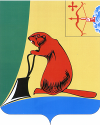 ТУЖИНСКАЯ РАЙОННАЯ ДУМА КИРОВСКОЙ ОБЛАСТИРЕШЕНИЕ14.12.2015                                                                                                № 67/409  пгт ТужаО внесении изменений в решениеТужинской районной Думы от 12.12.2014 № 49/333 В соответствии со статьей 14 Положения о бюджетном процессе в муниципальном образовании Тужинский муниципальный район, утвержденного решением Тужинской районной Думы от 12.12.2008 № 36/288 Тужинская районная Дума РЕШИЛА:1. Внести в решение Тужинской районной Думы от 12.12.2014 № 49/333 (с изменениями от 27.01.2015 № 52/343, от 27.02.2015 № 53/345, от 30.03.2015 № 55/360, от 27.04.2015 № 56/362, от 07.05.2015 № 57/367, от 29.05.2015 №58/370, от 21.07.2015 № 60/377, от 31.08.2015 №61/384, от 25.09.2015 № 62/390, от 27.11.2015 № 66/401) «О бюджете Тужинского муниципального района на 2015 год и на плановый период 2016 и 2017 годов» (далее – Решение) следующие изменения:1.1. Пункт 1 Решения изложить в новой редакции следующего содержания:«1. Утвердить основные характеристики бюджета муниципального района на 2015 год: общий объем доходов бюджета муниципального района в сумме  150 916,7 тыс. рублей;общий объем расходов бюджета муниципального района в сумме 152 104,4 тыс. рублей;          дефицит бюджета муниципального района в сумме  1 187,7 тыс. рублей.».          1.2. Приложение № 6 «Прогнозируемые объемы поступления доходов бюджета муниципального района по налоговым и неналоговым доходам по статьям, по безвозмездным поступлениям по подстатьям классификации доходов бюджетов на 2015 год» к Решению изложить в новой редакции согласно приложению № 1.                      1.3. Приложение № 8 «Распределение  бюджетных ассигнований по разделам и подразделам классификации расходов бюджетов на 2015 год» к Решению изложить в новой редакции согласно приложению № 2.           1.4. Приложение № 10 «Распределение бюджетных ассигнований по целевым статьям (муниципальным программам Тужинского района и не программным направлениям деятельности), группам видов расходов классификации расходов бюджетов на 2015 год» к Решению изложить в новой редакции  согласно приложению № 3.           1.5. Приложение № 12 «Ведомственная структура расходов бюджета муниципального района на 2015 год» к Решению изложить в новой редакции согласно приложению № 4.                     2. Настоящее Решение вступает в силу со дня его официального опубликования.    Глава Тужинского района    Л.А. ТрушковаПриложение № 1Приложение № 1к решению Тужинской районной Думык решению Тужинской районной Думыот   14.12.2015   № 67/409                         от   14.12.2015   № 67/409                         от   14.12.2015   № 67/409                         от   14.12.2015   № 67/409                         Приложение  № 6Приложение  № 6к решению районной Думык решению районной Думыот 12.12.2014 № 49/333от 12.12.2014 № 49/333Прогнозируемые объемыПрогнозируемые объемыПрогнозируемые объемыПрогнозируемые объемыПрогнозируемые объемыПрогнозируемые объемыпоступления доходов бюджета муниципального района попоступления доходов бюджета муниципального района попоступления доходов бюджета муниципального района попоступления доходов бюджета муниципального района попоступления доходов бюджета муниципального района попоступления доходов бюджета муниципального района поналоговым и неналоговым доходам по статьям, по безвозмезднымналоговым и неналоговым доходам по статьям, по безвозмезднымналоговым и неналоговым доходам по статьям, по безвозмезднымналоговым и неналоговым доходам по статьям, по безвозмезднымналоговым и неналоговым доходам по статьям, по безвозмезднымналоговым и неналоговым доходам по статьям, по безвозмезднымпоступлениям по подстатьям классификации доходов бюджетов поступлениям по подстатьям классификации доходов бюджетов поступлениям по подстатьям классификации доходов бюджетов поступлениям по подстатьям классификации доходов бюджетов поступлениям по подстатьям классификации доходов бюджетов поступлениям по подстатьям классификации доходов бюджетов на 2015 годна 2015 годна 2015 годна 2015 годна 2015 годна 2015 годКод бюджетной классификацииКод бюджетной классификацииКод бюджетной классификацииКод бюджетной классификацииНаименование доходаСумма   (тыс.рублей)00010000000000000000НАЛОГОВЫЕ И НЕНАЛОГОВЫЕ ДОХОДЫ29 098,500010100000000000000НАЛОГИ НА ПРИБЫЛЬ, ДОХОДЫ7 969,800010102000010000110Налог на доходы физических лиц7 969,800010300000000000000НАЛОГИ НА ТОВАРЫ (РАБОТЫ, УСЛУГИ), РЕАЛИЗУЕМЫЕ НА ТЕРРИТОРИИ РОССИЙСКОЙ ФЕДЕРАЦИИ1 808,800010302000010000110Акцизы по подакцизным товарам (продукции), производимым на территории Российской Федерации1 808,800010500000000000000НАЛОГИ НА СОВОКУПНЫЙ ДОХОД7 414,900010501000000000110Налог, взимаемый в связи с применением упрощенной системы налогообложения4 775,100010502000020000110Единый налог на вмененный доход для отдельных видов деятельности2 158,400010503000010000110Единый сельскохозяйственный налог69,400010504000020000110Налог, взимаемый в связи с применением патентной системы налогообложения412,000010600000000000000НАЛОГИ НА ИМУЩЕСТВО944,900010602000020000110Налог на имущество организаций по имуществу, не входящему в Единую систему газоснабжения944,900010800000000000000ГОСУДАРСТВЕННАЯ ПОШЛИНА228,800010803000010000110Государственная пошлина по делам, рассматриваемым в судах общей юрисдикции, мировыми судьями 228,800011100000000000000ДОХОДЫ ОТ ИСПОЛЬЗОВАНИЯ ИМУЩЕСТВА, НАХОДЯЩЕГОСЯ В ГОСУДАРСТВЕННОЙ И МУНИЦИПАЛЬНОЙ СОБСТВЕННОСТИ1 501,500011105000000000120Доходы, получаемые в виде арендной либо иной платы за передачу в возмездное пользование государственного и муниципального имущества (за исключением имущества автономных учреждений, а также имущества государственных и муниципальных унитарных предприятий, в том числе казенных)1 392,500011109000000000120Прочие поступления от использования имущества, находящегося в государственной и муниципальной собственности (за исключением имущества автономных учреждений, а также имущества государственных и муниципальных унитарных предприятий, в том числе казенных)109,000011200000000000000ПЛАТЕЖИ ПРИ ПОЛЬЗОВАНИИ ПРИРОДНЫМИ РЕСУРСАМИ384,600011201000010000120Плата за негативное воздействие на окружающую среду384,600011300000000000000ДОХОДЫ ОТ ОКАЗАНИЯ ПЛАТНЫХ УСЛУГ (РАБОТ) И КОМПЕНСАЦИИ ЗАТРАТ ГОСУДАРСТВА6 957,100011301000000000130Доходы от оказания платных услуг (работ)6 433,100011302000000000130Доходы от компенсации затрат государства524,000011400000000000000ДОХОДЫ ОТ ПРОДАЖИ МАТЕРИАЛЬНЫХ И НЕМАТЕРИАЛЬНЫХ АКТИВОВ1 661,600011402000000000410Доходы от реализации имущества, находящегося в государственной и муниципальной собственности (за исключением имущества бюджетных и автономных учреждений, а также имущества государственных и муниципальных унитарных предприятий, в том числе казенных)1 181,600011406000000000430Доходы от продажи земельных участков, находящихся в государственной и муниципальной собственности480,000011600000000000000ШТРАФЫ, САНКЦИИ, ВОЗМЕЩЕНИЕ УЩЕРБА226,500011603000000000140Денежные взыскания (штрафы) за нарушение законодательства о налогах и сборах4,000011618000000000140Денежные взыскания (штрафы) за нарушение бюджетного законодательства Российской Федерации10,000011625000000000140Денежные взыскания (штрафы) за нарушение законодательства Российской Федерации о недрах, об особо охраняемых природных территориях, об охране и использовании животного мира, об экологической экспертизе, в области охраны окружающей среды, о рыболовстве и сохранении водных биологических ресурсов, земельного законодательства, лесного законодательства, водного законодательства74,500011630000010000140Денежные взыскания (штрафы) за правонарушения в области дорожного движения10,000011643000010000140Денежные взыскания (штрафы) за нарушение законодательства Российской Федерации об административных правонарушениях, предусмотренные статьей 20.25 Кодекса Российской Федерации об административных правонарушениях8,000011690000000000140Прочие поступления от денежных взысканий (штрафов) и иных сумм в возмещение ущерба120,000020000000000000000БЕЗВОЗМЕЗДНЫЕ ПОСТУПЛЕНИЯ121 818,200020200000000000000Безвозмездные поступления от других бюджетов бюджетной системы Российской Федерации121 656,200020201000000000000Дотации бюджетам субъектов Российской Федерации и муниципальным образованиям24 279,000020201001000000000Дотации на выравнивание бюджетной обеспеченности24 279,091220201001050000151Дотации бюджетам муниципальных районов на выравнивание бюджетной обеспеченности24 279,000020202000000000000Субсидии бюджетам субъектов Российской Федерации и муниципальных образований (межбюджетные субсидии)44 863,300020202077000000151Субсидии бюджетам на софинансирование капитальных вложений в объекты государственной (муниципальной) собственности1 718,891220202077050000151Субсидии бюджетам муниципальных районов на софинансирование капитальных вложений в объекты  муниципальной собственности1 718,800020202088000000151Субсидии бюджетам муниципальных образований на обеспечение мероприятий по капитальному ремонту многоквартирных домов, переселению граждан из аварийного жилищного фонда и модернизации систем коммунальной инфраструктуры за счет средств, поступивших от государственной корпорации - Фонда содействия реформированию жилищно-коммунального хозяйства4 571,100020202088050000151Субсидии бюджетам муниципальных районов на обеспечение мероприятий по капитальному ремонту многоквартирных домов, переселению граждан из аварийного жилищного фонда и модернизации систем коммунальной инфраструктуры за счет средств, поступивших от государственной корпорации - Фонда содействия реформированию жилищно-коммунального хозяйства4 571,191220202088050002151Субсидии бюджетам муниципальных районов на обеспечение мероприятий по переселению граждан из аварийного жилищного фонда за счет средств, поступивших от государственной корпорации - Фонда содействия реформированию жилищно-коммунального хозяйства3 466,693620202088050002151Субсидии бюджетам муниципальных районов на обеспечение мероприятий по переселению граждан из аварийного жилищного фонда за счет средств, поступивших от государственной корпорации - Фонда содействия реформированию жилищно-коммунального хозяйства1 104,500020202089000000151Субсидии бюджетам муниципальных образований на обеспечение мероприятий по капитальному ремонту многоквартирных домов, переселению граждан из аварийного жилищного фонда и модернизации систем коммунальной инфраструктуры за счет средств бюджетов1 267,000020202089050000151Субсидии бюджетам муниципальных районов на обеспечение мероприятий по капитальному ремонту многоквартирных домов, переселению граждан из аварийного жилищного фонда и модернизации систем коммунальной инфраструктуры за счет средств бюджетов1 267,091220202089050002151Субсидии бюджетам муниципальных районов на обеспечение мероприятий по переселению граждан из аварийного жилищного фонда за счет средств бюджетов907,793620202089050002151Субсидии бюджетам муниципальных районов на обеспечение мероприятий по переселению граждан из аварийного жилищного фонда за счет средств бюджетов359,300020202215000000151Субсидии бюджетам на создание в общеобразовательных организациях, расположенных в сельской местности, условий для занятий физической культурой и спортом505,890620202215050000151Субсидии бюджетам муниципальных районов на создание в общеобразовательных организациях, расположенных в сельской местности, условий для занятий физической культурой и спортом505,800020202216000000151Субсидии бюджетам  на осуществление дорожной деятельности в отношении автомобильных дорог общего пользования, а также капитального ремонта и ремонта дворовых территорий многоквартирных домов, проездов к дворовым территориям многоквартирных домов населенных пунктов 13 539,393620202216050000151Субсидии бюджетам муниципальных районов на осуществление дорожной деятельности в отношении автомобильных дорог общего пользования, а также капитального ремонта и ремонта дворовых территорий многоквартирных домов, проездов к дворовым территориям многоквартирных домов населенных пунктов13 539,300020202999000000000Прочие субсидии23 261,390420202999050000151Прочие субсидии бюджетам муниципальных районов611,090520202999050000151Прочие субсидии бюджетам муниципальных районов337,590620202999050000151Прочие субсидии бюджетам муниципальных районов5 259,790720202999050000151Прочие субсидии бюджетам муниципальных районов5 865,091220202999050000151Прочие субсидии бюджетам муниципальных районов5 197,592220202999050000151Прочие субсидии бюджетам муниципальных районов226,693620202999050000151Прочие субсидии бюджетам муниципальных районов5 764,000020203000000000000Субвенции бюджетам субъектов Российской Федерации и муниципальных образований52 499,200020203007000000000Субвенции бюджетам на составление (изменение) списков кандидатов в присяжные заседатели  федеральных судов общей юрисдикции в Российской Федерации0,493620203007050000151Субвенции бюджетам муниципальных районов на составление (изменение) списков кандидатов в присяжные заседатели  федеральных судов общей юрисдикции в Российской Федерации0,400020203015000000000Субвенции бюджетам на осуществление первичного воинского учета на территориях, где отсутствуют военные комиссариаты323,691220203015050000151Субвенции бюджетам муниципальных районов на осуществление первичного воинского учета на территориях, где отсутствуют военные комиссариаты323,600020203022000000000Субвенции бюджетам муниципальных образований на предоставление гражданам субсидий на оплату жилого помещения и коммунальных услуг311,493620203022050000151Субвенции бюджетам муниципальных районов на предоставление гражданам субсидий на оплату жилого помещения и коммунальных услуг311,400020203024000000000Субвенции местным бюджетам на выполнение передаваемых полномочий субъектов Российской Федерации8 104,590520203024050000151Субвенции бюджетам муниципальных районов на выполнение передаваемых полномочий субъектов Российской Федерации757,090620203024050000151Субвенции бюджетам муниципальных районов на выполнение передаваемых полномочий субъектов Российской Федерации1 412,790720203024050000151Субвенции бюджетам муниципальных районов на выполнение передаваемых полномочий субъектов Российской Федерации362,491220203024050000151Субвенции бюджетам муниципальных районов на выполнение передаваемых полномочий субъектов Российской Федерации915,792220203024050000151Субвенции бюджетам муниципальных районов на выполнение передаваемых полномочий субъектов Российской Федерации3 820,493620203024050000151Субвенции бюджетам муниципальных районов на выполнение передаваемых полномочий субъектов Российской Федерации836,300020203027000000000Субвенции бюджетам  на содержание ребенка в семье опекуна и приемной семье, а также вознаграждение, причитающееся приемному родителю2 379,090620203027050000151Субвенции бюджетам муниципальных районов на содержание ребенка в семье опекуна и приемной семье, а также вознаграждение, причитающееся приемному родителю2 379,000020203029000000000Субвенции бюджетам на компенсацию части платы, взимаемой с родителей (законных представителей) за присмотр и уход за детьми, посещающими образовательные организации, реализующие образовательные программы дошкольного образования   833,690620203029050000151Субвенции бюджетам муниципальных районов на компенсацию части платы, взимаемой с родителей (законных представителей) за присмотр и уход за детьми, посещающими образовательные организации, реализующие образовательные программы дошкольного образования   833,600020203098000000000Субвенции бюджетам муниципальных образований на возмещение части процентной ставки по краткосрочным кредитам (займам) на развитие растениеводства, переработки и реализации продукции растениеводства75,092220203098050000151Субвенции бюджетам муниципальных районов на возмещение части процентной ставки по краткосрочным кредитам (займам) на развитие растениеводства, переработки и реализации продукции растениеводства75,000020203099000000000Субвенции бюджетам муниципальных образований на возмещение части процентной ставки по инвестиционным кредитам (займам) на развитие растениеводства, переработки и развития инфраструктуры и логистического обеспечения рынков продукции растениеводства1 500,092220203099050000151Субвенции бюджетам муниципальных районов на возмещение части процентной ставки по инвестиционным кредитам (займам) на развитие растениеводства, переработки и развития инфраструктуры и логистического обеспечения рынков продукции растениеводства1 500,000020203108000000150Субвенции бюджетам муниципальных образований на возмещение части процентной ставки по инвестиционным кредитам (займам) на развитие животноводства, переработки и развития инфраструктуры и логистического обеспечения рынков  продукции животноводства22,092220203108050000151Субвенции бюджетам муниципальных районов на возмещение части процентной ставки по инвестиционным кредитам (займам) на развитие животноводства, переработки и развития инфраструктуры и логистического обеспечения рынков  продукции животноводства22,000020203115000000000Субвенции бюджетам муниципальных образований на возмещение части процентной ставки по долгосрочным, среднесрочным и краткосрочным кредитам, взятым малыми формами хозяйствования151,092220203115050000151Субвенции бюджетам муниципальных районов на возмещение части процентной ставки по долгосрочным, среднесрочным и краткосрочным кредитам, взятым малыми формами хозяйствования151,000020203119000000000Субвенции бюджетам муниципальных образований на предоставление жилых помещений детям-сиротам и детям, оставшимся без попечения родителей, лицам из их числа по договорам найма специализированных жилых помещений8 860,993620203119050000151Субвенции бюджетам муниципальных районов на предоставление жилых помещений детям-сиротам и детям, оставшимся без попечения родителей, лицам из их числа по договорам найма специализированных жилых помещений8 860,900020203999000000000Прочие субвенции29 937,890520203999050000151Прочие субвенции бюджетам муниципальных районов10 679,590620203999050000151Прочие субвенции бюджетам муниципальных районов19 258,300020204000000000000Иные межбюджетные трансферты14,700020204014000000000Межбюджетные трансферты, передаваемые бюджетам муниципальных образований на осуществление части полномочий по решению вопросов местного значения в соответствии с заключенными соглашениями11,392220204014050000000Межбюджетные трансферты, передаваемые бюджетам муниципальных районов  из бюджетов поселений на осуществление части полномочий по решению вопросов местного значения в соответствии с заключенными соглашениями11,300020204025000000000Межбюджетные трансферты, передаваемые бюджетам на комплектование книжных фондов библиотек муниципальных образований и государственных библиотек городов Москвы и Санкт-Петербурга3,190720204025050000151Межбюджетные трансферты, передаваемые бюджетам муниципальных районов на комплектование книжных фондов библиотек муниципальных образований3,100020204999000000151Прочие межбюджетные трансферты, передаваемые бюджетам0,391220204999050000151Прочие межбюджетные трансферты, передаваемые бюджетам муниципальных районов0,300020400000000000000БЕЗВОЗМЕЗДНЫЕ ПОСТУПЛЕНИЯ ОТ НЕГОСУДАРСТВЕННЫХ ОРГАНИЗАЦИЙ65,093620405000050000180Безвозмездные поступления от негосударственных организаций в бюджеты муниципальных районов65,093620405099050000180Прочие безвозмездные поступления от негосударственных организаций в бюджеты муниципальных районов65,000020700000000000000ПРОЧИЕ БЕЗВОЗМЕЗДНЫЕ ПОСТУПЛЕНИЯ110,093620705000050000180Прочие безвозмездные поступления в бюджеты муниципальных районов110,093620705030050000180Прочие безвозмездные поступления в бюджеты муниципальных районов110,0000219000000000000000Возврат остатков субсидий, субвенций и иных межбюджетных трансфертов, имеющих целевое назначение, прошлых лет-13,0912219050000050000151Возврат остатков субсидий, субвенций и иных межбюджетных трансфертов, имеющих целевое назначение, прошлых лет из бюджетов муниципальных районов-13,000085000000000000000ИТОГО150 916,7Приложение № 2Приложение № 2Приложение № 2Приложение № 2к решению Тужинской районной Думык решению Тужинской районной Думык решению Тужинской районной Думык решению Тужинской районной Думыот  14.12.2015  № 67/409                     от  14.12.2015  № 67/409                     от  14.12.2015  № 67/409                     от  14.12.2015  № 67/409                     Приложение № 8Приложение № 8Приложение № 8Приложение № 8к решению районной Думык решению районной Думык решению районной Думык решению районной Думыот 12.12.2014 № 49/333от 12.12.2014 № 49/333от 12.12.2014 № 49/333от 12.12.2014 № 49/333РаспределениеРаспределениеРаспределениебюджетных ассигнований по разделам и подразделам классификации расходов бюджетов бюджетных ассигнований по разделам и подразделам классификации расходов бюджетов бюджетных ассигнований по разделам и подразделам классификации расходов бюджетов на 2015 годна 2015 годна 2015 годНаименование расходаРаз-делПод-раз-делСумма               (тыс. рублей) Всего расходов0000152 104,4Общегосударственные вопросы010021 422,0Функционирование высшего должностного лица субъекта Российской Федерации и муниципального образования0102833,9Функционирование законодательных (представительных) органов государственной власти и представительных органов муниципальных образований0103158,1Функционирование Правительства Российской Федерации, высших исполнительных органов государственной власти субъектов Российской Федерации, местных администраций010416 873,5Судебная система01050,4Обеспечение деятельности финансовых, налоговых и таможенных органов и органов финансового (финансово-бюджетного) надзора0106476,7Резервные фонды01112,1Другие общегосударственные вопросы01133 077,3Национальная оборона0200323,6Мобилизационная и вневойсковая подготовка0203323,6Национальная безопасность и правоохранительная деятельность0300672,3Защита населения и территории от чрезвычайных ситуаций природного и техногенного характера, гражданская оборона0309619,3Обеспечение пожарной безопасности031053,0Национальная экономика040021 044,2Сельское хозяйство и рыболовство04054 104,4Транспорт0408880,5Дорожное хозяйство (дорожные фонды)040915 815,7Другие вопросы в области национальной экономики0412243,6Жилищно-коммунальное хозяйство05007 764,2Жилищное хозяйство05015 838,2Коммунальное хозяйство05021 926,0Охрана окружающей среды0600260,0Охрана объектов растительного и животного мира и среды их обитания0603260,0Образование070060 949,0Дошкольное образование070112 124,0Общее образование070246 042,6Молодежная политика и оздоровление детей0707622,4Другие вопросы в области образования07092 160,0Культура, кинематография080010 505,0Культура08019 891,6Другие вопросы в области культуры, кинематографии0804613,4Социальная политика100015 775,6Пенсионное обеспечение1001853,3Социальное обеспечение населения10032 848,8Охрана семьи и детства100412 073,5Физическая культура и спорт11001 787,7Массовый спорт11021 774,4Спорт высших достижений110313,3Обслуживание государственного и муниципального долга13001 523,9Обслуживание государственного внутреннего и муниципального долга13011 523,9Межбюджетные трансферты общего характера бюджетам субъектов Российской Федерации и муниципальных образований140010 076,9Дотации на выравнивание бюджетной обеспеченности субъектов Российской Федерации и муниципальных образований1401914,0Прочие межбюджетные трансферты общего характера14039 162,9Приложение № 3Приложение № 3Приложение № 3Приложение № 3к решению Тужинской районной Думык решению Тужинской районной Думык решению Тужинской районной Думык решению Тужинской районной Думыот  14.12.2015  № 67/409                                                                                                                                                                                          от  14.12.2015  № 67/409                                                                                                                                                                                          от  14.12.2015  № 67/409                                                                                                                                                                                          от  14.12.2015  № 67/409                                                                                                                                                                                          Приложение № 10Приложение № 10Приложение № 10Приложение № 10к решению районной Думык решению районной Думык решению районной Думык решению районной Думыот  12.12.2014  № 49/333от  12.12.2014  № 49/333от  12.12.2014  № 49/333от  12.12.2014  № 49/333РаспределениеРаспределениеРаспределениеРаспределениебюджетных ассигнований по целевым статьям (муниципальным программам Тужинского района и непрограмным направлениям деятельности), группам видов расходов классификации расходов бюджетов бюджетных ассигнований по целевым статьям (муниципальным программам Тужинского района и непрограмным направлениям деятельности), группам видов расходов классификации расходов бюджетов бюджетных ассигнований по целевым статьям (муниципальным программам Тужинского района и непрограмным направлениям деятельности), группам видов расходов классификации расходов бюджетов бюджетных ассигнований по целевым статьям (муниципальным программам Тужинского района и непрограмным направлениям деятельности), группам видов расходов классификации расходов бюджетов на 2015 годна 2015 годна 2015 годна 2015 годНаименование расходаЦелевая статья Вид рас-ходаСумма   (тыс.рублей)Всего расходов0000000000152 104,4Муниципальная программа Тужинского муниципального района "Развитие образования"010000000072 741,8Финансовое обеспечение деятельности государственных (муниципальных) учреждений010020000016 328,0Детские дошкольные учреждения01002100004 202,8Расходы на выплату персоналу в целях обеспечения выполнения функций государственными (муниципальными) органами, казенными учреждениями, органами управления государственными внебюджетными фондами01002101002 157,0Закупка товаров, работ и услуг для государственных нужд01002102001 719,4Иные бюджетные ассигнования0100210800326,4Школы-детские сады, школы начальные, неполные средние и средние01002150007 712,6Расходы на выплату персоналу в целях обеспечения выполнения функций государственными (муниципальными) органами, казенными учреждениями, органами управления государственными внебюджетными фондами01002151001 628,0Закупка товаров, работ и услуг для государственных нужд01002152005 346,6Иные бюджетные ассигнования0100215800738,0Организация дополнительного образования01002190003 128,3Расходы на выплату персоналу в целях обеспечения выполнения функций государственными (муниципальными) органами, казенными учреждениями, органами управления государственными внебюджетными фондами01002191001 579,5Закупка товаров, работ и услуг для государственных нужд0100219200662,9Иные бюджетные ассигнования0100219800885,9Обеспечение деятельности учреждений01002220001 284,3Расходы на выплату персоналу в целях обеспечения выполнения функций государственными (муниципальными) органами, казенными учреждениями, органами управления государственными внебюджетными фондами01002221001 139,5Закупка товаров, работ и услуг для государственных нужд0100222200135,4Иные бюджетные ассигнования01002228009,4Расходы за счет доходов, полученных от платных услуг и иной приносящей доход деятельности01003000006 121,1Закупка товаров, работ и услуг для государственных нужд01003002006 121,1Мероприятия в установленной сфере деятельности0100400000137,8Оздоровление детей010041300026,0Закупка товаров, работ и услуг для государственных нужд010041320026,0Расходы на создание в общеобразовательных организациях, расположенных в сельской местности, условий для занятий физической культурой и спортом010041500026,6Закупка товаров, работ и услуг для государственных нужд010041520026,6Аттестация рабочих мест муниципальных учреждений010043600085,2Закупка товаров, работ и услуг для государственных нужд010043620085,2Выравнивание бюджетной обеспеченности01014000004 868,8Выравнивание обеспеченности муниципальных образований по реализации ими их отдельных расходных обязательств01014030004 868,8Расходы на выплату персоналу в целях обеспечения выполнения функций государственными (муниципальными) органами, казенными учреждениями, органами управления государственными внебюджетными фондами01014031004 816,8Закупка товаров, работ и услуг для государственных нужд010140320052,0Софинансирование расходных обязательств, возникающих при выполнении полномочий органов местного самоуправления по вопросам местного значения0101500000489,2Оплата стоимости питания детей в оздоровительных учреждениях с дневным пребыванием детей0101506000489,2Закупка товаров, работ и услуг для государственных нужд0101506200489,2Финансовое обеспечение расходных обязательств муниципальных образований, возникающих при выполнении государственных полномочий Кировской области010160000014 353,2Назначение и выплата ежемесячных денежных выплат на детей-сирот и детей, оставшихся без попечения родителей, находящихся под опекой (попечительством), в приемной семье, и начисление и выплата ежемесячного вознаграждения, причитающегося приемным родителям01016080002 379,0Социальное обеспечение и иные выплаты населению01016083002 379,0Обеспечение прав детей-сирот и детей, оставшихся без попечения родителей, лиц из числа детей-сирот и детей, оставшихся без попечения родителей, на жилое помещение в соответствии с Законом Кировской области "О социальной поддержке детей-сирот и детей, оставшихся без попечения родителей, лиц из числа детей-сирот и детей, оставшихся  без попечения родителей, детей, попавших в сложную жизненную ситуацию"01016090008 860,9Закупка товаров, работ и услуг для государственных нужд010160920026,4Капитальные вложения в объекты недвижимого имущества государственной (муниципальной) собственности01016094008 834,5Начисление и выплата компенсации платы, взимаемой с родителей (законных представителей) за присмотр и уход за детьми в образовательных организациях, реализующих образовательную программу дошкольного образования0101613000833,6Закупка товаров, работ и услуг для государственных нужд010161320014,5Социальное обеспечение и иные выплаты населению0101613300819,1Возмещение расходов, связанных с предоставлением руководителям, педагогическим работникам и иным специалистам (за исключением совместителей) муниципальных образовательных организаций, организаций для детей-сирот и детей, оставшихся без попечения родителей, работающим и проживающим в сельских населенных пунктах, поселках городского типа, меры социальной поддержки, установленной абзацем первым части  1 статьи 15 Закона Кировской области "Об образовании в Кировской области"01016140002 279,7Расходы на выплату персоналу в целях обеспечения выполнения функций государственными (муниципальными) органами, казенными учреждениями, органами управления государственными внебюджетными фондами01016141002 154,7Закупка товаров, работ и услуг для государственных нужд010161420015,0Предоставление субсидий бюджетным, автономным учреждениям и иным некоммерческим организациям0101614600110,0Иные межбюджетные трансферты из областного бюджета010170000029 937,8Реализация прав на получение общедоступного и бесплатного дошкольного, начального общего, основного общего, среднего общего и дополнительного образования детей в муниципальных общеобразовательных организациях010170100025 915,0Расходы на выплату персоналу в целях обеспечения выполнения функций государственными (муниципальными) органами, казенными учреждениями, органами управления государственными внебюджетными фондами010170110025 409,6Закупка товаров, работ и услуг для государственных нужд0101701200505,4Реализация прав на получение общедоступного и бесплатного дошкольного образования в муниципальных дошкольных образовательных организациях01017140004 022,8Расходы на выплату персоналу в целях обеспечения выполнения функций государственными (муниципальными) органами, казенными учреждениями, органами управления государственными внебюджетными фондами01017141003 908,1Закупка товаров, работ и услуг для государственных нужд0101714200114,7Субсидии на создание в общеобразовательных организациях, расположенных в сельской местности, условий для занятий физической культурой и спортом0105097000505,8Закупка товаров, работ и услуг для государственных нужд0105097200505,8Муниципальная программа Тужинского муниципального района "Развитие местного самоуправления"020000000017 069,3Руководство и управление в сфере установленных функций органов местного самоуправления02001000009 292,8Центральный аппарат02001030008 507,3Расходы на выплату персоналу в целях обеспечения выполнения функций государственными (муниципальными) органами, казенными учреждениями, органами управления государственными внебюджетными фондами02001031006 335,6Закупка товаров, работ и услуг для государственных нужд02001032002 112,0Иные бюджетные ассигнования020010380059,7Глава местной администрации (исполнительно-распорядительного органа муниципального образования)0200108000785,5Расходы на выплату персоналу в целях обеспечения выполнения функций государственными (муниципальными) органами, казенными учреждениями, органами управления государственными внебюджетными фондами0200108100785,5Финансовое обеспечение деятельности государственных (муниципальных) учреждений0200200000305,3Обеспечение деятельности учреждений0200222000305,3Расходы на выплату персоналу в целях обеспечения выполнения функций государственными (муниципальными) органами, казенными учреждениями, органами управления государственными внебюджетными фондами0200222100305,3Доплаты к пенсиям, дополнительное пенсионное обеспечение0200800000853,3Пенсия за выслугу лет государственным и муниципальным гражданским служащим0200804000853,3Социальное обеспечение и иные выплаты населению0200804300853,3Выравнивание бюджетной обеспеченности02014000005 527,6Выравнивание обеспеченности муниципальных образований по реализации ими их отдельных расходных обязательств02014030005 527,6Расходы на выплату персоналу в целях обеспечения выполнения функций государственными (муниципальными) органами, казенными учреждениями, органами управления государственными внебюджетными фондами02014031005 527,6Финансовое обеспечение расходных обязательств муниципальных образований, возникающих при выполнении государственных полномочий Кировской области02016000001 090,4Осуществление деятельности по опеке и попечительству0201604000523,3Расходы на выплату персоналу в целях обеспечения выполнения функций государственными (муниципальными) органами, казенными учреждениями, органами управления государственными внебюджетными фондами0201604100519,5Закупка товаров, работ и услуг для государственных нужд02016042003,8Создание и деятельность в муниципальных образованиях административной (ых) комиссии (ий)02016050000,8Закупка товаров, работ и услуг для государственных нужд02016052000,8Создание в муниципальных районах, городских округах комиссий по делам несовершеннолетних и защите их прав и организации деятельности в сфере профилактики безнадзорности и правонарушений  несовершеннолетних, включая административную юрисдикцию0201606000254,9Расходы на выплату персоналу в целях обеспечения выполнения функций государственными (муниципальными) органами, казенными учреждениями, органами управления государственными внебюджетными фондами0201606100251,4Закупка товаров, работ и услуг для государственных нужд02016062003,5Организация предоставления гражданам субсидий на оплату жилых помещений и коммунальных услуг0201611000311,4Закупка товаров, работ и услуг для государственных нужд02016112006,0Социальное обеспечение и иные выплаты населению0201611300305,4Муниципальная программа Тужинского муниципального района "Развитие культуры"030000000014 695,4Финансовое обеспечение деятельности государственных (муниципальных) учреждений03002000008 466,1Организация дополнительного образования03002190001 040,4Предоставление субсидий бюджетным, автономным учреждениям и иным некоммерческим организациям03002196001 040,4Обеспечение деятельности учреждений03002220001 608,3Расходы на выплату персоналу в целях обеспечения выполнения функций государственными (муниципальными) органами, казенными учреждениями, органами управления государственными внебюджетными фондами03002221001 581,1Закупка товаров, работ и услуг для государственных нужд030022220026,8Иные бюджетные ассигнования03002228000,4Дворцы, дома и другие учреждения культуры03002240003 466,7Расходы на выплату персоналу в целях обеспечения выполнения функций государственными (муниципальными) органами, казенными учреждениями, органами управления государственными внебюджетными фондами03002241002 096,7Закупка товаров, работ и услуг для государственных нужд03002242001 283,9Иные бюджетные ассигнования030022480086,1Музеи0300225000467,8Предоставление субсидий бюджетным, автономным учреждениям и иным некоммерческим организациям0300225600467,8Библиотеки03002260001 882,9Предоставление субсидий бюджетным, автономным учреждениям и иным некоммерческим организациям03002266001 882,9Расходы за счет доходов, полученных от платных услуг и иной приносящей доход деятельности0300300000312,0Расходы на выплату персоналу в целях обеспечения выполнения функций государственными (муниципальными) органами, казенными учреждениями, органами управления государственными внебюджетными фондами030030010051,9Закупка товаров, работ и услуг для государственных нужд0300300200246,4Иные бюджетные ассигнования030030080013,7Выравнивание бюджетной обеспеченности03014000005 661,8Выравнивание обеспеченности муниципальных образований по реализации ими их отдельных расходных обязательств03014030005 661,8Расходы на выплату персоналу в целях обеспечения выполнения функций государственными (муниципальными) органами, казенными учреждениями, органами управления государственными внебюджетными фондами03014031003 079,8Предоставление субсидий бюджетным, автономным учреждениям и иным некоммерческим организациям03014036002 582,0Финансовое обеспечение расходных обязательств муниципальных образований, возникающих при выполнении государственных полномочий Кировской области0301600000252,4Выплата отдельным категориям специалистов, работающих в муниципальных учреждениях и проживающих в сельских населенных пунктах или поселках городского типа области, частичной компенсации расходов на оплату жилого помещения и  коммунальных услуг в виде ежемесячной денежной выплаты0301612000252,4Расходы на выплату персоналу в целях обеспечения выполнения функций государственными (муниципальными) органами, казенными учреждениями, органами управления государственными внебюджетными фондами0301612100132,4Предоставление субсидий бюджетным, автономным учреждениям и иным некоммерческим организациям0301612600120,0Комплектование книжных фондов библиотек муниципальных образований03051440003,1Предоставление субсидий бюджетным, автономным учреждениям и иным некоммерческим организациям03051446003,1Муниципальная программа Тужинского муниципального района "Обеспечение безопасности и жизнедеятельности населения"0400000000819,3Финансовое обеспечение деятельности государственных (муниципальных) учреждений0400200000353,7Обеспечение деятельности учреждений0400222000353,7Расходы на выплату персоналу в целях обеспечения выполнения функций государственными (муниципальными) органами, казенными учреждениями, органами управления государственными внебюджетными фондами0400222100341,5Закупка товаров, работ и услуг для государственных нужд040022220012,2Мероприятия в установленной сфере деятельности040040000095,0Мероприятия в области национальной безопасности и правоохранительной деятельности040040300059,9Закупка товаров, работ и услуг для государственных нужд040040320059,9Трудоустройство несовершеннолетних040040600018,4Закупка товаров, работ и услуг для государственных нужд040040620018,4Мероприятия по безопасности дорожного движения, участие в областном конкурсе "Безопасное колесо"040041800016,9Закупка товаров, работ и услуг для государственных нужд040041820016,9Резервные фонды0400700000105,0Резервные фонды местных администраций0400703000105,0Закупка товаров, работ и услуг для государственных нужд0400703200102,9Иные бюджетные ассигнования04007038002,1Выравнивание бюджетной обеспеченности0401400000265,6Выравнивание обеспеченности муниципальных образований по реализации ими их отдельных расходных обязательств0401403000265,6Расходы на выплату персоналу в целях обеспечения выполнения функций государственными (муниципальными) органами, казенными учреждениями, органами управления государственными внебюджетными фондами0401403100265,6Муниципальная программа Тужинского муниципального района "Управление муниципальными финансами и регулирование межбюджетных отношений"050000000011 926,1Обслуживание муниципального долга05006000001 523,9Обслуживание государственного долга Российской Федерации05006007001 523,9Выравнивание бюджетной обеспеченности05014000005 081,0Поддержка мер по обеспечению сбалансированности бюджетов05014100005 081,0Межбюджетные трансферты05014105005 081,0Софинансирование расходных обязательств, возникших при выполнении полномочий органов местного самоуправления по вопросам местного значения05015000004 081,9Инвестиционные программы и проекты развития общественной инфраструктуры муниципальных образований в Кировской области05015170004 081,9Межбюджетные трансферты05015175004 081,9Финансовое обеспечение расходных обязательств муниципальных образований, возникающих при выполнении государственных полномочий Кировской области0501600000915,7Расчет и предоставление дотаций бюджетам поселений0501603000914,0Межбюджетные трансферты0501603500914,0Создание и деятельность в муниципальных образованиях административной (ых) комиссии (ий)05016050001,7Межбюджетные трансферты05016055001,7Осуществление переданных полномочий Российской Федерации по первичному воинскому учету на территориях, где отсутствуют военные комиссариаты0505118000323,6Межбюджетные трансферты0505118500323,6Муниципальная программа Тужинского муниципального района "Развитие агропромышленного комплекса"06000000005 806,3Софинансирование расходных обязательств, возникающих при выполнении полномочий органов местного самоуправления по вопросам местного значения0601500000226,6Выделение земельных участков из земель сельскохозяйственного назначения в счет невостребованных земельных долей и (или) земельных долей, от права собственности на которые граждане отказались0601511000226,6Иные бюджетные ассигнования0601511800226,6Финансовое обеспечение расходных обязательств муниципальных образований, возникающих при выполнении государственных полномочий Кировской области06016000003 820,4Поддержка сельскохозяйственного производства, за исключением реализации мероприятий, предусмотренных федеральными  государственными программами06016020003 768,3Расходы на выплату персоналу в целях обеспечения выполнения функций государственными (муниципальными) органами, казенными учреждениями, органами управления государственными внебюджетными фондами06016021001 190,2Закупка товаров, работ и услуг для государственных нужд0601602200273,5Иные бюджетные ассигнования06016028002 304,6Защита населения от болезней, общих для человека и животных, в части организации и содержания  скотомогильников (биотермических  ям), ликвидации закрытых скотомогильников на территории муниципальных районов и городских округов в соответствии с требованиями действующего ветеринарного законодательства Российской Федерации и Кировской области060160700052,0Закупка товаров, работ и услуг для государственных нужд060160720052,0Организация проведения мероприятий по предупреждению и ликвидации болезней животных и их лечению в части организации и проведения отлова, учета, содержания и использования безнадзорных домашних животных на территории муниципальных районов и городских округов06016160000,1Закупка товаров, работ и услуг для государственных нужд06016162000,1Прочие мероприятия в области национальной экономики060340000011,3Иные бюджетные ассигнования060340080011,3Возмещение части процентной ставки по краткосрочным кредитам (займам) на развитие растениеводства, переработки и реализации продукции растениеводства060503800075,0Иные бюджетные ассигнования060503880075,0Возмещение части процентной ставки по инвестиционным кредитам (займам) на развитие растениеводства, переработки и развития инфраструктуры и логистического обеспечения рынков продукции растениеводства06050390001 500,0Иные бюджетные ассигнования06050398001 500,0Возмещение части процентной ставки по краткосрочным кредитам (займам) на развитие животноводства, переработки и реализации продукции животноводства06050470000,0Иные бюджетные ассигнования06050478000,0Возмещение части процентной ставки по инвестиционным кредитам (займам) на развитие животноводства, переработки и развития инфраструктуры и логистического обеспечения рынков продукции животноводства060504800022,0Иные бюджетные ассигнования060504880022,0Возмещение части процентной ставки по долгосрочным, среднесрочным и краткосрочным кредитам, взятым малыми формами хозяйствования0605055000151,0Иные бюджетные ассигнования0605055800151,0Муниципальная программа Тужинского муниципального района "Охрана окружающей среды и экологическое воспитание"0700000000274,0Мероприятия в установленной сфере деятельности0700400000274,0Природоохранные мероприятия0700405000274,0Закупка товаров, работ и услуг для государственных нужд0700405200270,0Предоставление субсидий бюджетным, автономным учреждениям и иным некоммерческим организациям07004056004,0Муниципальная программа Тужинского муниципального района "Развитие архивного дела"0800000000149,7Финансовое обеспечение деятельности государственных (муниципальных) учреждений0800200000105,7Учреждения, оказывающие услуги в сфере архивного дела0800204000105,7Закупка товаров, работ и услуг для государственных нужд0800204200105,7Финансовое обеспечение расходных обязательств муниципальных образований, возникающих при выполнении государственных полномочий Кировской области080160000044,0Хранение и комплектование муниципальных архивов документами Архивного фонда Российской Федерации и другими архивными документами, относящимися к государственной собственности области и находящимися на территориях муниципальных образований; государственный учет документов Архивного фонда Российской Федерации и других архивных документов, относящихся к государственной собственности области и находящихся на территориях муниципальных образований; оказание государственных услуг по использованию документов Архивного фонда Российской Федерации и других архивных документов, относящихся к государственной собственности области, временно хранящихся в муниципальных архивах080160100044,0Закупка товаров, работ и услуг для государственных нужд080160120044,0Муниципальная программа Тужинского муниципального района "Управление муниципальным имуществом"0900000000284,7Мероприятия в установленной сфере деятельности0900400000284,7Управление муниципальной собственностью0900402000284,7Закупка товаров, работ и услуг для государственных нужд0900402200215,0Иные бюджетные ассигнования090040280069,7Муниципальная программа Тужинского муниципального района "Развитие транспортной инфраструктуры"100000000016 696,2Мероприятия в установленной сфере деятельности10004000003 156,9Мероприятия в сфере дорожной деятельности10004300003 156,9Поддержка автомобильного транспорта1000431000880,5Иные бюджетные ассигнования1000431800880,5Содержание и ремонт автомобильных дорог10004320002 276,4Закупка товаров, работ и услуг для государственных нужд10004322002 276,4Софинансирование расходных обязательств, возникающих при выполнении полномочий органов местного самоуправления по вопросам местного значения100150000013 539,3Осуществление  дорожной деятельности в отношении автомобильных дорог общего пользования местного значения100150800013 539,3Закупка товаров, работ и услуг для государственных нужд100150820013 539,3Муниципальная программа Тужинского муниципального района "Повышение эффективности реализации молодежной политики"120000000066,7Мероприятия в установленной сфере деятельности120040000066,7Мероприятия в сфере молодежной политики120041400066,7Закупка товаров, работ и услуг для государственных нужд120041420066,7Муниципальная программа Тужинского муниципального района "Развитие физической культуры и спорта"13000000001 787,7Мероприятия в установленной сфере деятельности1300400000412,0Мероприятия в области физической культуры и спорта130041100037,0Закупка товаров, работ и услуг для государственных нужд130041120037,0Тужа-Арена-Спорт, реконструкция стадиона, пгт Тужа1300412000200,0Капитальные вложения в объекты недвижимого имущества государственной (муниципальной) собственности1300412400200,0Тужа-Арена-Спорт, реконструкция стадиона, пгт Тужа за счет средств, поступивших от физических лиц1300416000110,0Капитальные вложения в объекты недвижимого имущества государственной (муниципальной) собственности1300416400110,0Тужа-Арена-Спорт, реконструкция стадиона, пгт Тужа за счет средств - спонсорская помощь130041700065,0Капитальные вложения в объекты недвижимого имущества государственной (муниципальной) собственности130041740065,0Софинансирование расходных обязательств, возникших при выполнении полномочий органов местного самоуправления по вопросам местного значения13015000001 344,9Инвестиционные программы и проекты развития общественной инфраструктуры муниципальных образований в Кировской области13015170001 362,4Капитальные вложения в объекты недвижимого имущества государственной (муниципальной) собственности13015174001 362,4Финансовое обеспечение расходных обязательств муниципальных образований, возникающих при  выполнении государственных полномочий Кировской области130160000013,3Присвоение спортивных разрядов и квалификационных категорий спортивных судей, предусмотренных частью 2 статьи 7.1 Закона Кировской области "О физической культуре и спорте в Кировской области"130161500013,3Закупка товаров, работ и услуг для государственных нужд130161520013,3Муниципальная программа Тужинского муниципального района "Развитие жилищного строительства"140000000012,5Мероприятия в установленной сфере деятельности140040000012,5Общегосударственные мероприятия140042000012,5Закупка товаров, работ и услуг для государственных нужд140042020012,5Муниципальная программа Тужинского муниципального района "Комплексная программа модернизации и реформирования жилищно-коммунального хозяйства"15000000002 467,4Мероприятия в установленной сфере деятельности1500400000541,4Общегосударственные мероприятия1500420000541,4Ремонт котельных установок в образовательных учреждениях1500421000541,4Закупка товаров, работ и услуг для государственных нужд1500421200541,4Софинансирование расходных обязательств, возникающих при выполнении органов местного самоуправления по вопросам местного значения15015000001 926,0Реализация инвестиционных проектов по модернизации объектов коммунальной инфраструктуры (капитальный ремонт или реконструкция, замена и модернизация, строительство, приобретение технологического оборудования, выполнение проектных работ)15015250001 926,0Межбюджетные трансферты15015255001 926,0Муниципальная адресная программа "Переселение граждан Тужинского района из аварийного жилищного фонда на 2013-2017 годы"17000000005 838,2Финансовая поддержка реформирования жилищно-коммунального хозяйства за счет средств Фонда содействия реформированию жилищно-коммунального хозяйства17095000004 571,1Мероприятия по переселению граждан из аварийного жилищного фонда17095020004 571,1Капитальные вложения в объекты недвижимого имущества государственной (муниципальной) собственности17095024001 104,5Межбюджетные трансферты17095025003 466,6Финансовая поддержка реформирования жилищно-коммунального хозяйства за счет средств областного бюджета17096000001 267,1Мероприятия по переселению граждан из аварийного жилищного фонда17096020001 267,0Капитальные вложения в объекты недвижимого имущества государственной (муниципальной) собственности1709602400359,4Межбюджетные трансферты1709602500907,7Обеспечение деятельности органов местного самоуправления52000000001 469,1Руководство и управление в сфере установленных функций органов местного самоуправления5200100000857,7Глава муниципального образования5200101000481,9Расходы на выплату персоналу в целях обеспечения выполнения функций государственными (муниципальными) органами, казенными учреждениями, органами управления государственными внебюджетными фондами5200101100481,9Центральный аппарат520010300099,1Расходы на выплату персоналу в целях обеспечения выполнения функций государственными (муниципальными) органами, казенными учреждениями, органами управления государственными внебюджетными фондами520010310086,8Закупка товаров, работ и услуг для государственных нужд520010320010,1Иные бюджетные ассигнования52001038002,2Руководитель контрольного органа5200107000276,7Расходы на выплату персоналу в целях обеспечения выполнения функций государственными (муниципальными) органами, казенными учреждениями, органами управления государственными внебюджетными фондами5200107100276,7Выравнивание бюджетной обеспеченности5201400000611,0Выравнивание обеспеченности муниципальных образований по реализации ими их отдельных расходных обязательств5201403000611,0Расходы на выплату персоналу в целях обеспечения выполнения функций государственными (муниципальными) органами, казенными учреждениями, органами управления государственными внебюджетными фондами5201403100611,0Осуществление переданных полномочий Российской Федерации по составлению (изменению) списков кандидатов в присяжные заседатели федеральных судов общей юрисдикции в Российской Федерации52051200000,4Закупка товаров, работ и услуг для государственных нужд52051202000,4Приложение № 4к решению Тужинской районной Думыот 14.12.2015    № 67/409                 Приложение № 4к решению Тужинской районной Думыот 14.12.2015    № 67/409                 Приложение № 4к решению Тужинской районной Думыот 14.12.2015    № 67/409                 Приложение № 4к решению Тужинской районной Думыот 14.12.2015    № 67/409                 Приложение № 4к решению Тужинской районной Думыот 14.12.2015    № 67/409                 Приложение № 4к решению Тужинской районной Думыот 14.12.2015    № 67/409                 Приложение № 4к решению Тужинской районной Думыот 14.12.2015    № 67/409                 Приложение №12к решению районной Думыот 12.12.2014 № 49/333Приложение №12к решению районной Думыот 12.12.2014 № 49/333Приложение №12к решению районной Думыот 12.12.2014 № 49/333Приложение №12к решению районной Думыот 12.12.2014 № 49/333Приложение №12к решению районной Думыот 12.12.2014 № 49/333Приложение №12к решению районной Думыот 12.12.2014 № 49/333Приложение №12к решению районной Думыот 12.12.2014 № 49/333ВЕДОМСТВЕННАЯ СТРУКТУРАрасходов бюджета муниципального районана 2015 годВЕДОМСТВЕННАЯ СТРУКТУРАрасходов бюджета муниципального районана 2015 годВЕДОМСТВЕННАЯ СТРУКТУРАрасходов бюджета муниципального районана 2015 годВЕДОМСТВЕННАЯ СТРУКТУРАрасходов бюджета муниципального районана 2015 годВЕДОМСТВЕННАЯ СТРУКТУРАрасходов бюджета муниципального районана 2015 годВЕДОМСТВЕННАЯ СТРУКТУРАрасходов бюджета муниципального районана 2015 годВЕДОМСТВЕННАЯ СТРУКТУРАрасходов бюджета муниципального районана 2015 годНаименование расходаКод главного распорядителя средств бюджета муниципального районаРазделПодразделЦелевая статьяВид расходаСумма (тыс.рублей)ВСЕГО расходов00000000000000000152 104,4Муниципальное казенное учреждение районная Дума Тужинского муниципального района Кировской области904000000000000001 468,7Общегосударственные вопросы904010000000000001 468,7Функционирование высшего должностного лица субъекта Российской Федерации и муниципального образования90401020000000000833,9Обеспечение деятельности органов местного самоуправления90401025200000000833,9Руководство и управление в сфере установленных функций органов местного самоуправления90401025200100000481,9Глава муниципального образования90401025200101000481,9Расходы на выплату персоналу в целях обеспечения выполнения функций государственными (муниципальными) органами, казенными учреждениями, органами управления государственными внебюджетными фондами90401025200101100481,9Выравнивание бюджетной обеспеченности90401025201400000352,0Выравнивание обеспеченности муниципальных образований по реализации ими их отдельных расходных обязательств90401025201403000352,0Расходы на выплату персоналу в целях обеспечения выполнения функций государственными (муниципальными) органами, казенными учреждениями, органами управления государственными внебюджетными фондами90401025201403100352,0Функционирование законодательных (представительных) органов государственной власти и представительных органов муниципальных образований90401030000000000158,1Обеспечение деятельности органов местного самоуправления90401035200000000158,1Руководство и управление в сфере установленных функций органов местного самоуправления9040103520010000099,1Центральный аппарат9040103520010300099,1Расходы на выплату персоналу в целях обеспечения выполнения функций государственными (муниципальными) органами, казенными учреждениями, органами управления государственными внебюджетными фондами9040103520010310086,8Закупка товаров, работ и услуг для государственных нужд9040103520010320010,1Иные бюджетные ассигнования904010352001038002,2Выравнивание бюджетной обеспеченности9040103520140000059,0Выравнивание обеспеченности муниципальных образований по реализации ими их отдельных расходных обязательств9040103520140300059,0Расходы на выплату персоналу в целях обеспечения выполнения функций государственными (муниципальными) органами, казенными учреждениями, органами управления государственными внебюджетными фондами9040103520140310059,0Обеспечение деятельности финансовых, налоговых и таможенных органов и органов финансового (финансово-бюджетного) надзора90401060000000000476,7Обеспечение деятельности органов местного самоуправления90401065200000000476,7Руководство и управление в сфере установленных функций органов местного самоуправления90401065200100000276,7Руководитель контрольного органа90401065200107000276,7Расходы на выплату персоналу в целях обеспечения выполнения функций государственными (муниципальными) органами, казенными учреждениями, органами управления государственными внебюджетными фондами90401065200107100276,7Выравнивание бюджетной обеспеченности90401065201400000200,0Выравнивание обеспеченности муниципальных образований по реализации ими их отдельных расходных обязательств90401065201403000200,0Расходы на выплату персоналу в целях обеспечения выполнения функций государственными (муниципальными) органами, казенными учреждениями, органами управления государственными внебюджетными фондами90401065201403100200,0Муниципальное  казенное общеобразовательное учреждение средняя общеобразовательная школа с углубленным изучением отдельных предметов пгт Тужа Кировской области9050000000000000018 286,9Образование9050700000000000017 529,9Общее образование9050702000000000017 343,5Муниципальная программа Тужинского муниципального района "Развитие образования"9050702010000000017 321,3Финансовое обеспечение деятельности государственных (муниципальных) учреждений905070201002000003 656,7Школы-детские сады, школы начальные, неполные средние и средние905070201002150003 656,7Расходы на выплату персоналу в целях обеспечения выполнения функций государственными (муниципальными) органами, казенными учреждениями, органами управления государственными внебюджетными фондами90507020100215100331,0Закупка товаров, работ и услуг для государственных нужд905070201002152003 027,3Иные бюджетные ассигнования90507020100215800298,4Расходы за счет доходов, полученных от платных услуг и иной приносящей доход деятельности905070201003000002 557,0Закупка товаров, работ и услуг для государственных нужд905070201003002002 557,0Мероприятия в установленной сфере деятельности9050702010040000047,9Аттестация рабочих мест муниципальных учреждений9050702010043600047,9Закупка товаров, работ и услуг для государственных нужд9050702010043620047,9Выравнивание бюджетной обеспеченности90507020101400000182,0Выравнивание обеспеченности муниципальных образований по реализации ими их отдельных расходных обязательств90507020101403000182,0Расходы на выплату персоналу в целях обеспечения выполнения функций государственными (муниципальными) органами, казенными учреждениями, органами управления государственными внебюджетными фондами90507020101403100182,0Иные межбюджетные трансферты из областного бюджета9050702010170000010 877,7Реализация прав на получение общедоступного и бесплатного дошкольного, начального общего, основного общего, среднего общего и дополнительного образования детей в муниципальных общеобразовательных организациях9050702010170100010 877,7Расходы на выплату персоналу в целях обеспечения выполнения функций государственными (муниципальными) органами, казенными учреждениями, органами управления государственными внебюджетными фондами9050702010170110010 627,9Закупка товаров, работ и услуг для государственных нужд90507020101701200249,8Муниципальная программа Тужинского муниципального района "Обеспечение безопасности и жизнедеятельности населения"9050702040000000018,3Мероприятия в установленной сфере деятельности9050702040040000018,3Трудоустройство несовершеннолетних9050702040040600018,3Закупка товаров, работ и услуг для государственных нужд9050702040040620018,3Муниципальная программа Тужинского муниципального района "Охрана окружающей среды и экологическое воспитание"905070207000000004,0Мероприятия в установленной сфере деятельности905070207004000004,0Природоохранные мероприятия905070207004050004,0Закупка товаров, работ и услуг для государственных нужд905070207004052004,0Молодежная политика и оздоровление детей90507070000000000186,4Муниципальная программа Тужинского муниципального района "Развитие образования"90507070100000000186,4Расходы за счет доходов, полученных от платных услуг и иной приносящей доход деятельности9050707010030000022,7Закупка товаров, работ и услуг для государственных нужд9050707010030020022,7Мероприятия в установленной сфере деятельности905070701004000008,2Оздоровление детей905070701004130008,2Закупка товаров, работ и услуг для государственных нужд905070701004132008,2Софинансирование расходных обязательств, возникающих при выполнении полномочий органов местного самоуправления по вопросам местного значения90507070101500000155,5Оплата стоимости питания детей в оздоровительных учреждениях с дневным пребыванием детей90507070101506000155,5Закупка товаров, работ и услуг для государственных нужд90507070101506200155,5Социальная политика90510000000000000757,0Социальное обеспечение населения90510030000000000757,0Муниципальная программа Тужинского муниципального района "Развитие образования"90510030100000000757,0Финансовое обеспечение расходных обязательств муниципальных образований, возникающих при выполнении государственных полномочий Кировской области90510030101600000757,0Возмещение расходов, связанных с предоставлением руководителям, педагогическим работникам и иным специалистам (за исключением совместителей) муниципальных образовательных организаций, организаций для детей-сирот и детей, оставшихся без попечения родителей, работающим и проживающим в сельских населенных пунктах, поселках городского типа, меры социальной поддержки, установленной абзацем первым части  1 статьи 15 Закона Кировской области "Об образовании в Кировской области"90510030101614000757,0Расходы на выплату персоналу в целях обеспечения выполнения функций государственными (муниципальными) органами, казенными учреждениями, органами управления государственными внебюджетными фондами90510030101614100750,0Закупка товаров, работ и услуг для государственных нужд905100301016142007,0Муниципальное казённое учреждение "Управление образования администрации Тужинского муниципального района"9060000000000000046 774,8Общегосударственные вопросы90601000000000000594,7Функционирование Правительства Российской Федерации, высших исполнительных органов государственной власти субъектов Российской Федерации, местных администраций90601040000000000594,7Муниципальная программа Тужинского муниципального района "Развитие местного самоуправления"90601040200000000614,5Руководство и управление в сфере установленных функций органов местного самоуправления90601040200100000355,5Центральный аппарат90601040200103000355,5Расходы на выплату персоналу в целях обеспечения выполнения функций государственными (муниципальными) органами, казенными учреждениями, органами управления государственными внебюджетными фондами90601040200103100345,9Закупка товаров, работ и услуг для государственных нужд906010402001032009,6Выравнивание бюджетной обеспеченности90601040201400000239,2Выравнивание обеспеченности муниципальных образований по реализации ими их отдельных расходных обязательств90601040201403000239,2Расходы на выплату персоналу в целях обеспечения выполнения функций государственными (муниципальными) органами, казенными учреждениями, органами управления государственными внебюджетными фондами90601040201403100239,2Образование9060700000000000041 554,8Дошкольное образование9060701000000000012 123,9Муниципальная программа Тужинского муниципального района "Развитие образования"9060701010000000012 021,0Финансовое обеспечение деятельности государственных (муниципальных) учреждений906070101002000004 202,6Детские дошкольные учреждения906070101002100004 202,6Расходы на выплату персоналу в целях обеспечения выполнения функций государственными (муниципальными) органами, казенными учреждениями, органами управления государственными внебюджетными фондами906070101002101002 157,0Закупка товаров, работ и услуг для государственных нужд906070101002102001 719,4Иные бюджетные ассигнования90607010100210800326,5Расходы за счет доходов, полученных от платных услуг и иной приносящей доход деятельности906070101003000002 246,2Закупка товаров, работ и услуг для государственных нужд906070101003002002 246,2Мероприятия в установленной сфере деятельности9060701010040000037,4Аттестация рабочих мест в муниципальных учреждениях9060701010043600037,4Закупка товаров, работ и услуг для государственных нужд9060701010043620037,4Выравнивание бюджетной обеспеченности906070101014000001 512,0Выравнивание обеспеченности муниципальных образований по реализации ими их отдельных расходных обязательств906070101014030001 512,0Расходы на выплату персоналу в целях обеспечения выполнения функций государственными (муниципальными) органами, казенными учреждениями, органами управления государственными внебюджетными фондами906070101014031001 512,0Иные межбюджетные трансферты из областного бюджета906070101017000004 022,8Реализация прав на получение общедоступного и бесплатного дошкольного образования в муниципальных дошкольных образовательных организациях906070101017140004 022,8Расходы на выплату персоналу в целях обеспечения выполнения функций государственными (муниципальными) органами, казенными учреждениями, органами управления государственными внебюджетными фондами906070101017141003 908,1Закупка товаров, работ и услуг для государственных нужд90607010101714200114,7Муниципальная программа Тужинского муниципального района "Обеспечение безопасности и жизнедеятельности населения"90607010400000000102,9Резервные фонды90607010400700000102,9Резервные фонды местных администраций90607010400703000102,9Закупка товаров, работ и услуг для государственных нужд90607010400703200102,9Общее образование9060702000000000026 901,5Муниципальная программа Тужинского муниципального района "Развитие образования"9060702010000000026 347,3Финансовое обеспечение деятельности государственных (муниципальных) учреждений906070201002000007 225,0Школы-детские сады, школы начальные, неполные средние и средние906070201002150004 099,5Расходы на выплату персоналу в целях обеспечения выполнения функций государственными (муниципальными) органами, казенными учреждениями, органами управления государственными внебюджетными фондами906070201002151001 337,8Закупка товаров, работ и услуг для государственных нужд906070201002152002 319,1Иные бюджетные ассигнования90607020100215800442,6Организация дополнительного образования906070201002190003 125,4Расходы на выплату персоналу в целях обеспечения выполнения функций государственными (муниципальными) органами, казенными учреждениями, органами управления государственными внебюджетными фондами906070201002191001 579,5Закупка товаров, работ и услуг для государственных нужд90607020100219200663,0Иные бюджетные ассигнования90607020100219800882,9Расходы за счет доходов, полученных от платных услуг и иной приносящей доход деятельности906070201003000001 277,4Закупка товаров, работ и услуг для государственных нужд906070201003002001 277,4Мероприятия в установленной сфере деятельности9060702010040000026,6Расходы на создание в общеобразовательных организациях, расположенных в сельской местности, условий для занятий физической культурой и спортом9060702010041500026,6Закупка товаров, работ и услуг для государственных нужд9060702010041520026,6Выравнивание бюджетной обеспеченности906070201014000002 275,2Выравнивание обеспеченности муниципальных образований по реализации ими их отдельных расходных обязательств906070201014030002 275,2Расходы на выплату персоналу в целях обеспечения выполнения функций государственными (муниципальными) органами, казенными учреждениями, органами управления государственными внебюджетными фондами906070201014031002 223,2Закупка товаров, работ и услуг для государственных нужд9060702010140320052,0Иные межбюджетные трансферты из областного бюджета9060702010170000015 037,3Реализация прав на получение общедоступного и бесплатного дошкольного, начального общего, основного общего, среднего общего и дополнительного образования детей в муниципальных общеобразовательных организациях9060702010170100015 037,3Расходы на выплату персоналу в целях обеспечения выполнения функций государственными (муниципальными) органами, казенными учреждениями, органами управления государственными внебюджетными фондами9060702010170110014 781,7Закупка товаров, работ и услуг для государственных нужд90607020101701200255,6Субсидии на создание в общеобразовательных организациях, расположенных в сельской местности, условий для занятий физической культурой и спортом90607020105097000505,8Закупка товаров, работ и услуг для государственных нужд90607020105097200505,8Муниципальная программа Тужинского муниципального района "Обеспечение безопасности и жизнедеятельности населения"906070204000000006,9Мероприятия в установленной сфере деятельности906070204004000006,9Трудоустройство несовершеннолетних906070204004060006,9Закупка товаров, работ и услуг для государственных нужд906070204004062006,9Муниципальная программа Тужинского муниципального района "Охрана окружающей среды и экологическое воспитание"906070207000000006,0Мероприятия в установленной сфере деятельности906070207004000006,0Природоохранные мероприятия906070207004050006,0Закупка товаров, работ и услуг для государственных нужд906070207004052006,0Муниципальная программа Тужинского муниципального района "Комплексная программа модернизации и реформирования жилищно-коммунального хозяйства"90607021500000000541,4Мероприятия в установленной сфере деятельности90607021500400000541,4Общегосударственные мероприятия90607021500420000541,4Ремонт котельных установок в образовательных учреждениях90607021500421000541,4Закупка товаров, работ и услуг для государственных нужд90607021500421200541,4Молодежная политика и оздоровление детей90607070000000000369,3Муниципальная программа Тужинского муниципального района "Развитие образования"90607070100000000369,3Расходы за счет доходов, полученных от платных услуг и иной приносящей доход деятельности9060707010030000017,8Закупка товаров, работ и услуг для государственных нужд9060707010030020017,8Мероприятия в установленной сфере деятельности9060707010040000017,8Оздоровление детей9060707010041300017,8Закупка товаров, работ и услуг для государственных нужд9060707010041320017,8Софинансирование расходных обязательств, возникающих при выполнении полномочий органов местного самоуправления по вопросам местного значения90607070101500000333,7Оплата стоимости питания детей в оздоровительных учреждениях с дневным пребыванием детей90607070101506000333,7Закупка товаров, работ и услуг для государственных нужд90607070101506200333,7Другие вопросы в области образования906070900000000002 160,0Муниципальная программа Тужинского муниципального района "Развитие образования"906070901000000002 143,1Финансовое обеспечение деятельности государственных (муниципальных) учреждений906070901002000001 284,3Обеспечение деятельности учреждений906070901002220001 284,3Расходы на выплату персоналу в целях обеспечения выполнения функций государственными (муниципальными) органами, казенными учреждениями, органами управления государственными внебюджетными фондами906070901002221001 139,5Закупка товаров, работ и услуг для государственных нужд90607090100222200135,5Иные бюджетные ассигнования906070901002228009,3Выравнивание бюджетной обеспеченности90607090101400000858,8Выравнивание обеспеченности муниципальных образований по реализации ими их отдельных расходных обязательств90607090101403000858,8Расходы на выплату персоналу в целях обеспечения выполнения функций государственными (муниципальными) органами, казенными учреждениями, органами управления государственными внебюджетными фондами90607090101403100858,8Муниципальная программа Тужинского муниципального района "Обеспечение безопасности и жизнедеятельности населения"9060709040000000016,9Мероприятия в установленной сфере деятельности9060709040040000016,9Мероприятия по безопасности дорожного движения, участие в областном конкурсе "Безопасное колесо"9060709040041800016,9Закупка товаров, работ и услуг для государственных нужд9060709040041820016,9Социальная политика906100000000000004 625,3Социальное обеспечение населения906100300000000001 412,7Муниципальная программа Тужинского муниципального района "Развитие образования"906100301000000001 412,7Финансовое обеспечение расходных обязательств муниципальных образований, возникающих при выполнении государственных полномочий Кировской области906100301016000001 412,7Возмещение расходов, связанных с предоставлением руководителям, педагогическим работникам и иным специалистам (за исключением совместителей) муниципальных образовательных организаций, организаций для детей-сирот и детей, оставшихся без попечения родителей, работающим и проживающим в сельских населенных пунктах, поселках городского типа, меры социальной поддержки, установленной абзацем первым части  1 статьи 15 Закона Кировской области "Об образовании в Кировской области"906100301016140001 412,7Расходы на выплату персоналу в целях обеспечения выполнения функций государственными (муниципальными) органами, казенными учреждениями, органами управления государственными внебюджетными фондами906100301016141001 404,7Закупка товаров, работ и услуг для государственных нужд906100301016142008,0Охрана семьи и детства906100400000000003 212,6Муниципальная программа Тужинского муниципального района "Развитие образования"906100401000000003 212,6Финансовое обеспечение расходных обязательств муниципальных образований, возникающих при выполнении государственных полномочий Кировской области906100401016000003 212,6Назначение и выплата ежемесячных денежных выплат на детей-сирот и детей, оставшихся без попечения родителей, находящихся под опекой (попечительством), в приемной семье, и начисление и выплата ежемесячного вознаграждения, причитающегося приемным родителям906100401016080002 379,0Социальное обеспечение и иные выплаты населению906100401016083002 379,0Начисление и выплата компенсации платы, взимаемой с родителей (законных представителей) за присмотр и уход за детьми в образовательных организациях, реализующих образовательную программу дошкольного образования90610040101613000833,6Закупка товаров, работ и услуг для государственных нужд9061004010161320014,5Социальное обеспечение и иные выплаты населению90610040101613300819,1Муниципальное казённое учреждение "Отдел культуры администрации Тужинского муниципального района"9070000000000000015 404,2Общегосударственные вопросы907010000000000002 739,4Функционирование Правительства Российской Федерации, высших исполнительных органов государственной власти субъектов Российской Федерации, местных администраций90701040000000000594,8Муниципальная программа Тужинского муниципального района "Развитие местного самоуправления"90701040200000000594,8Руководство и управление в сфере установленных функций органов местного самоуправления90701040200100000350,8Центральный аппарат90701040200103000350,8Расходы на выплату персоналу в целях обеспечения выполнения функций государственными (муниципальными) органами, казенными учреждениями, органами управления государственными внебюджетными фондами90701040200103100330,2Закупка товаров, работ и услуг для государственных нужд9070104020010320016,3Иные бюджетные ассигнования907010402001038004,3Выравнивание бюджетной обеспеченности90701040201400000244,0Выравнивание обеспеченности муниципальных образований по реализации ими их отдельных расходных обязательств90701040201403000244,0Расходы на выплату персоналу в целях обеспечения выполнения функций государственными (муниципальными) органами, казенными учреждениями, органами управления государственными внебюджетными фондами90701040201403100244,0Другие общегосударственные вопросы907011300000000002 144,6Муниципальная программа Тужинского муниципального района "Развитие культуры"907011303000000002 144,6Финансовое обеспечение деятельности государственных (муниципальных) учреждений907011303002000001 226,9Обеспечение деятельности учреждений907011303002220001 226,9Расходы на выплату персоналу в целях обеспечения выполнения функций государственными (муниципальными) органами, казенными учреждениями, органами управления государственными внебюджетными фондами907011303002221001 226,9Выравнивание бюджетной обеспеченности90701130301400000917,7Выравнивание обеспеченности муниципальных образований по реализации ими их отдельных расходных обязательств90701130301403000917,7Расходы на выплату персоналу в целях обеспечения выполнения функций государственными (муниципальными) органами, казенными учреждениями, органами управления государственными внебюджетными фондами90701130301403100917,7Образование907070000000000001 797,4Общее образование907070200000000001 797,4Муниципальная программа Тужинского муниципального района "Развитие культуры"907070203000000001 797,4Финансовое обеспечение деятельности государственных (муниципальных) учреждений907070203002000001 040,4Организация дополнительного образования907070203002190001 040,4Предоставление субсидий бюджетным, автономным учреждениям и иным некоммерческим организациям907070203002196001 040,4Выравнивание бюджетной обеспеченности90707020301400000757,0Выравнивание обеспеченности муниципальных образований по реализации ими их отдельных расходных обязательств90707020301403000757,0Предоставление субсидий бюджетным, автономным учреждениям и иным некоммерческим организациям90707020301403600757,0Культура, кинематография9070800000000000010 505,0Культура907080100000000009 891,6Муниципальная программа Тужинского муниципального района "Развитие культуры"907080103000000009 887,6Финансовое обеспечение деятельности государственных (муниципальных) учреждений907080103002000005 817,4Дворцы, дома и другие учреждения культуры907080103002240003 466,6Расходы на выплату персоналу в целях обеспечения выполнения функций государственными (муниципальными) органами, казенными учреждениями, органами управления государственными внебюджетными фондами907080103002241002 096,7Закупка товаров, работ и услуг для государственных нужд907080103002242001 283,8Иные бюджетные ассигнования9070801030022480086,1Музеи90708010300225000467,8Предоставление субсидий бюджетным, автономным учреждениям и иным некоммерческим организациям90708010300225600467,8Библиотеки907080103002260001 883,0Предоставление субсидий бюджетным, автономным учреждениям и иным некоммерческим организациям907080103002266001 883,0Расходы за счет доходов, полученных от платных услуг и иной приносящей доход деятельности90708010300300000312,0Расходы на выплату персоналу в целях обеспечения выполнения функций государственными (муниципальными) органами, казенными учреждениями, органами управления государственными внебюджетными фондами9070801030030010051,9Закупка товаров, работ и услуг для государственных нужд90708010300300200246,4Иные бюджетные ассигнования9070801030030080013,7Выравнивание бюджетной обеспеченности907080103014000003 755,1Выравнивание обеспеченности муниципальных образований по реализации ими их отдельных расходных обязательств907080103014030003 755,1Расходы на выплату персоналу в целях обеспечения выполнения функций государственными (муниципальными) органами, казенными учреждениями, органами управления государственными внебюджетными фондами907080103014031001 930,1Предоставление субсидий бюджетным, автономным учреждениям и иным некоммерческим организациям907080103014036001 825,0Комплектование книжных фондов библиотек муниципальных образований907080103051440003,1Предоставление субсидий бюджетным, автономным учреждениям и иным некоммерческим организациям907080103051446003,1Муниципальная программа Тужинского муниципального района "Охрана окружающей среды и экологическое воспитание"907080107000000004,0Мероприятия в установленной сфере деятельности907080107004000004,0Природоохранные мероприятия907080107004050004,0Предоставление субсидий бюджетным, автономным учреждениям и иным некоммерческим организациям907080107004056004,0Другие вопросы в области культуры, кинематографии90708040000000000613,4Муниципальная программа Тужинского муниципального района "Развитие культуры"90708040300000000613,4Финансовое обеспечение деятельности государственных (муниципальных) учреждений90708040300200000381,4Обеспечение деятельности учреждений90708040300222000381,4Расходы на выплату персоналу в целях обеспечения выполнения функций государственными (муниципальными) органами, казенными учреждениями, органами управления государственными внебюджетными фондами90708040300222100354,2Закупка товаров, работ и услуг для государственных нужд9070804030022220026,8Иные бюджетные ассигнования907080403002228000,4Выравнивание бюджетной обеспеченности90708040301400000232,0Выравнивание обеспеченности муниципальных образований по реализации ими их отдельных расходных обязательств90708040301403000232,0Расходы на выплату персоналу в целях обеспечения выполнения функций государственными (муниципальными) органами, казенными учреждениями, органами управления государственными внебюджетными фондами90708040301403100232,0Социальная политика90710000000000000362,4Социальное обеспечение населения90710030000000000362,4Муниципальная программа Тужинского муниципального района "Развитие образования"90710030100000000110,0Финансовое обеспечение расходных обязательств муниципальных образований, возникающих при выполнении государственных полномочий Кировской области90710030101600000110,0Возмещение расходов, связанных с предоставлением руководителям, педагогическим работникам и иным специалистам (за исключением совместителей) муниципальных образовательных организаций, организаций для детей-сирот и детей, оставшихся без попечения родителей, работающим и проживающим в сельских населенных пунктах, поселках городского типа, меры социальной поддержки, установленной абзацем первым части  1 статьи 15 Закона Кировской области "Об образовании в Кировской области"90710030101614000110,0Предоставление субсидий бюджетным, автономным учреждениям и иным некоммерческим организациям90710030101614600110,0Муниципальная программа Тужинского муниципального района "Развитие культуры"90710030300000000252,4Финансовое обеспечение расходных обязательств муниципальных образований, возникающих при выполнении государственных полномочий Кировской области90710030301600000252,4Выплата отдельным категориям специалистов, работающих в муниципальных учреждениях и проживающих в сельских населенных пунктах или поселках городского типа области, частичной компенсации расходов на оплату жилого помещения и  коммунальных услуг в виде ежемесячной денежной выплаты90710030301612000252,4Расходы на выплату персоналу в целях обеспечения выполнения функций государственными (муниципальными) органами, казенными учреждениями, органами управления государственными внебюджетными фондами90710030301612100132,4Предоставление субсидий бюджетным, автономным учреждениям и иным некоммерческим организациям90710030301612600120,0муниципальное казенное учреждение Финансовое управление администрации Тужинского муниципального района9120000000000000020 580,0Общегосударственные вопросы912010000000000002 355,3Функционирование Правительства Российской Федерации, высших исполнительных органов государственной власти субъектов Российской Федерации, местных администраций912010400000000002 351,5Муниципальная программа Тужинского муниципального района "Развитие местного самоуправления"912010402000000002 351,5Руководство и управление в сфере установленных функций органов местного самоуправления912010402001000001 443,1Центральный аппарат912010402001030001 443,1Расходы на выплату персоналу в целях обеспечения выполнения функций государственными (муниципальными) органами, казенными учреждениями, органами управления государственными внебюджетными фондами912010402001031001 266,4Закупка товаров, работ и услуг для государственных нужд91201040200103200188,2Иные бюджетные ассигнования912010402001038002,5Выравнивание бюджетной обеспеченности91201040201400000908,4Выравнивание обеспеченности муниципальных образований по реализации ими их отдельных расходных обязательств91201040201403000908,4Расходы на выплату персоналу в целях обеспечения выполнения функций государственными (муниципальными) органами, казенными учреждениями, органами управления государственными внебюджетными фондами91201040201403100908,4Резервные фонды912011100000000002,1Муниципальная программа Тужинского муниципального района "Обеспечение безопасности и жизнедеятельности населения"912011104000000002,1Резервные фонды912011104007000002,1Резервные фонды местных администраций912011104007030002,1Иные бюджетные ассигнования912011104007038002,1Другие общегосударственные вопросы912011300000000001,7Муниципальная программа Тужинского муниципального района "Управление муниципальными финансами и регулирование межбюджетных отношений"912011305000000001,7Финансовое обеспечение расходных обязательств муниципальных образований, возникающих при выполнении государственных полномочий Кировской области912011305016000001,7Создание и деятельность в муниципальных образованиях административной (ых) комиссии (ий)912011305016050001,7Межбюджетные трансферты912011305016055001,7Национальная оборона91202000000000000323,6Мобилизационная и вневойсковая подготовка91202030000000000323,6Муниципальная программа Тужинского муниципального района "Управление муниципальными финансами и регулирование межбюджетных отношений"91202030500000000323,6Осуществление переданных полномочий Российской Федерации по первичному воинскому учету на территориях, где отсутствуют военные комиссариаты91202030505118000323,6Межбюджетные трансферты91202030505118500323,6Жилищно-коммунальное хозяйство912050000000000006 300,2Жилищное хозяйство912050100000000004 374,3Муниципальная адресная программа Тужинского муниципального района "Переселение граждан Тужинского района из аварийного жилищного фонда на 2013-2017 годы"912050117000000004 374,3Финансовая поддержка реформирования жилищно-коммунального хозяйства за счет средств Фонда содействия реформированию жилищно-коммунального хозяйства912050117095000003 466,6Мероприятия по переселению граждан из аварийного жилищного фонда912050117095020003 466,6Межбюджетные трансферты912050117095025003 466,6Финансовая поддержка реформирования жилищно-коммунального хозяйства за счет средств областного бюджета91205011709600000907,7Мероприятия по переселению граждан из аварийного жилищного фонда91205011709602000907,7Межбюджетные трансферты91205011709602500907,7Коммунальное хозяйство912050200000000001 926,0Муниципальная программа Тужинского муниципального района "Комплексная программа модернизации и реформирования жилищно-коммунального хозяйства"912050215000000001 926,0Софинансирование расходных обязательств, возникающих при выполнении органов местного самоуправления по вопросам местного значения912050215015000001 926,0Реализация инвестиционных проектов по модернизации объектов коммунальной инфраструктуры (капитальный ремонт или реконструкция, замена и модернизация, строительство, приобретение технологического оборудования, выполнение проектных работ)912050215015250001 926,0Межбюджетные трансферты912050215015255001 926,0Обслуживание государственного и муниципального долга912130000000000001 524,0Обслуживание государственного внутреннего и муниципального долга912130100000000001 524,0Муниципальная программа Тужинского муниципального района "Управление муниципальными финансами и регулирование межбюджетных отношений"912130105000000001 524,0Обслуживание муниципального долга912130105006000001 524,0Обслуживание государственного долга Российской Федерации912130105006007001 524,0Межбюджетные трансферты общего характера бюджетам субъектов Российской Федерации и муниципальных образований9121400000000000010 076,9Дотации на выравнивание бюджетной обеспеченности субъектов Российской Федерации и муниципальных образований91214010000000000914,0Муниципальная программа Тужинского муниципального района "Управление муниципальными финансами и регулирование межбюджетных отношений"91214010500000000914,0Финансовое обеспечение расходных обязательств муниципальных образований, возникающих при выполнении государственных полномочий Кировской области91214010501600000914,0Расчет и предоставление дотаций бюджетам поселений91214010501603000914,0Межбюджетные трансферты91214010501603500914,0Прочие межбюджетные трансферты общего характера912140300000000009 162,9Муниципальная программа Тужинского муниципального района "Управление муниципальными финансами и регулирование межбюджетных отношений"912140305000000009 162,9Выравнивание бюджетной обеспеченности912140305014000005 081,0Поддержка мер по обеспечению сбалансированности бюджетов912140305014100005 081,0Межбюджетные трансферты912140305014105005 081,0Софинансирование расходных обязательств, возникших при выполнении полномочий органов местного самоуправления по вопросам местного значения912140305015000004 081,9Инвестиционные программы и проекты развития общественной инфраструктуры муниципальных образований в Кировской области912140305015170004 081,9912140305015175004 081,9Управление сельского хозяйства администрации Тужинского муниципального района922000000000000005 806,4Общегосударственные вопросы922010000000000001 464,0Функционирование Правительства Российской Федерации, высших исполнительных органов государственной власти субъектов Российской Федерации, местных администраций922010400000000001 464,0Муниципальная программа Тужинского муниципального района "Развитие агропромышленного комплекса"922010406000000001 464,0Финансовое обеспечение расходных обязательств муниципальных образований, возникающих при выполнении государственных полномочий Кировской области922010406016000001 464,0Поддержка сельскохозяйственного производства, за исключением реализации мероприятий, предусмотренных федеральными  государственными программами922010406016020001 464,0Расходы на выплату персоналу в целях обеспечения выполнения функций государственными (муниципальными) органами, казенными учреждениями, органами управления государственными внебюджетными фондами922010406016021001 190,2Закупка товаров, работ и услуг для государственных нужд92201040601602200273,5Иные бюджетные ассигнования922010406016028000,3Национальная экономика922040000000000004 342,4Сельское хозяйство и рыболовство922040500000000004 104,4Муниципальная программа Тужинского муниципального района "Развитие агропромышленного комплекса"922040506000000004 104,4Финансовое обеспечение расходных обязательств муниципальных образований, возникающих при выполнении государственных полномочий Кировской области922040506016000002 356,4Поддержка сельскохозяйственного производства, за исключением реализации мероприятий, предусмотренных федеральными  государственными программами922040506016020002 304,3Иные бюджетные ассигнования922040506016028002 304,3Защита населения от болезней, общих для человека и животных, в части организации и содержания  скотомогильников (биотермических  ям), ликвидации закрытых скотомогильников на территории муниципальных районов и городских округов в соответствии с требованиями действующего ветеринарного законодательства Российской Федерации и Кировской области9220405060160700052,0Закупка товаров, работ и услуг для государственных нужд9220405060160720052,0Организация проведения мероприятий по предупреждению и ликвидации болезней животных и их лечению в части организации и проведения отлова, учета, содержания и использования безнадзорных домашних животных на территории муниципальных районов и городских округов922040506016160000,1Закупка товаров, работ и услуг для государственных нужд922040506016162000,1Возмещение части процентной ставки по краткосрочным кредитам (займам) на развитие растениеводства, переработки и реализации продукции растениеводства9220405060503800075,0Иные бюджетные ассигнования9220405060503880075,0Возмещение части процентной ставки по инвестиционным кредитам (займам) на развития растениеводства, переработки и развитие инфраструктуры и логистического обеспечения рынков продукции растениеводства922040506050390001 500,0Иные бюджетные ассигнования922040506050398001 500,0Возмещение части процентной ставки по инвестиционным кредитам (займам) на развитие животноводства, переработки и развития инфраструктуры и логистического обеспечения рынков продукции животноводства9220405060504800022,0Иные бюджетные ассигнования9220405060504880022,0Возмещение части процентной ставки по долгосрочным, среднесрочным и краткосрочным кредитам, взятым малыми формами хозяйствования92204050605055000151,0Иные бюджетные ассигнования92204050605055800151,0Другие вопросы в области национальной экономики92204120000000000237,9Муниципальная программа Тужинского муниципального района "Развитие агропромышленного комплекса"92204120600000000237,9Софинансирование расходных обязательств, возникающих при выполнении полномочий органов местного самоуправления по вопросам местного значения92204120601500000226,6Выделение земельных участков из земель сельскохозяйственного назначения в счет невостребованных земельных долей и (или) земельных долей, от права собственности на которые граждане отказались92204120601511000226,6Иные бюджетные ассигнования92204120601511800226,6Прочие мероприятия в области национальной экономики9220412060340000011,3Иные бюджетные ассигнования9220412060340080011,3администрация  муниципального образования Тужинский муниципальный район9360000000000000043 783,4Общегосударственные вопросы9360100000000000012 800,0Функционирование Правительства Российской Федерации, высших исполнительных органов государственной власти субъектов Российской Федерации, местных администраций9360104000000000011 858,5Муниципальная программа Тужинского муниципального района "Развитие местного самоуправления"9360104020000000011 858,5Руководство и управление в сфере установленных функций органов местного самоуправления936010402001000007 143,3Центральный аппарат936010402001030006 357,8Расходы на выплату персоналу в целях обеспечения выполнения функций государственными (муниципальными) органами, казенными учреждениями, органами управления государственными внебюджетными фондами936010402001031004 407,1Закупка товаров, работ и услуг для государственных нужд936010402001032001 897,8Иные бюджетные ассигнования9360104020010380052,9Глава местной администрации (исполнительно-распорядительного органа муниципального образования)93601040200108000785,5Расходы на выплату персоналу в целях обеспечения выполнения функций государственными (муниципальными) органами, казенными учреждениями, органами управления государственными внебюджетными фондами93601040200108100785,5Выравнивание бюджетной обеспеченности936010402014000003 937,0Выравнивание обеспеченности муниципальных образований по реализации ими их отдельных расходных обязательств936010402014030003 937,0Расходы на выплату персоналу в целях обеспечения выполнения функций государственными (муниципальными) органами, казенными учреждениями, органами управления государственными внебюджетными фондами936010402014031003 937,0Финансовое обеспечение расходных обязательств муниципальных образований, возникающих при выполнении государственных полномочий Кировской области93601040201600000778,2Осуществление деятельности по опеке и попечительству93601040201604000523,3Расходы на выплату персоналу в целях обеспечения выполнения функций государственными (муниципальными) органами, казенными учреждениями, органами управления государственными внебюджетными фондами93601040201604100519,5Закупка товаров, работ и услуг для государственных нужд936010402016042003,8Создание в муниципальных районах, городских округах комиссий по делам несовершеннолетних и защите их прав и организации деятельности в сфере профилактики безнадзорности и правонарушений  несовершеннолетних, включая административную юрисдикцию93601040201606000254,9Расходы на выплату персоналу в целях обеспечения выполнения функций государственными (муниципальными) органами, казенными учреждениями, органами управления государственными внебюджетными фондами93601040201606100251,4Закупка товаров, работ и услуг для государственных нужд936010402016062003,5Судебная система936010500000000000,4Обеспечение деятельности органов местного самоуправления936010552000000000,4Осуществление переданных полномочий Российской Федерации по составлению (изменению) списков кандидатов в присяжные заседатели федеральных судов общей юрисдикции в Российской Федерации936010552051200000,4Закупка товаров, работ и услуг для государственных нужд936010552051202000,4Другие общегосударственные вопросы93601130000000000941,0Муниципальная программа Тужинского муниципального района "Развитие местного самоуправления"93601130200000000506,6Финансовое обеспечение деятельности государственных (муниципальных) учреждений93601130200200000305,3Обеспечение деятельности учреждений93601130200222000305,3Расходы на выплату персоналу в целях обеспечения выполнения функций государственными (муниципальными) органами, казенными учреждениями, органами управления государственными внебюджетными фондами93601130200222100305,3Выравнивание бюджетной обеспеченности93601130201400000199,0Выравнивание обеспеченности муниципальных образований по реализации ими их отдельных расходных обязательств93601130201403000199,0Расходы на выплату персоналу в целях обеспечения выполнения функций государственными (муниципальными) органами, казенными учреждениями, органами управления государственными внебюджетными фондами93601130201403100199,0Финансовое обеспечение расходных обязательств муниципальных образований, возникающих при выполнении государственных полномочий Кировской области936011302016000002,3Создание и деятельность в муниципальных образованиях административной (ых) комиссии (ий)936011302016050000,8Закупка товаров, работ и услуг для государственных нужд936011302016052000,8Организация предоставления гражданам субсидий на оплату жилых помещений и коммунальных услуг936011302016110001,5Закупка товаров, работ и услуг для государственных нужд936011302016112001,5Муниципальная программа Тужинского муниципального района "Развитие архивного дела"93601130800000000149,7Финансовое обеспечение деятельности государственных (муниципальных) учреждений93601130800200000105,7Учреждения, оказывающие услуги в сфере архивного дела93601130800204000105,7Закупка товаров, работ и услуг для государственных нужд93601130800204200105,7Финансовое обеспечение расходных обязательств муниципальных образований, возникающих при выполнении государственных полномочий Кировской области9360113080160000044,0Хранение и комплектование муниципальных архивов документами Архивного фонда Российской Федерации и другими архивными документами, относящимися к государственной собственности области и находящимися на территориях муниципальных образований; государственный учет документов Архивного фонда Российской Федерации и других архивных документов, относящихся к государственной собственности области и находящихся на территориях муниципальных образований; оказание государственных услуг по использованию документов Архивного фонда Российской Федерации и других архивных документов, относящихся к государственной собственности области, временно хранящихся в муниципальных архивах9360113080160100044,0Закупка товаров, работ и услуг для государственных нужд9360113080160120044,0Муниципальная программа Тужинского муниципального района "Управление муниципальным имуществом"93601130900000000284,7Мероприятия в установленной сфере деятельности93601130900400000284,7Управление муниципальной собственностью93601130900402000284,7Закупка товаров, работ и услуг для государственных нужд93601130900402200215,0Иные бюджетные ассигнования9360113090040280069,7Национальная безопасность и правоохранительная деятельность93603000000000000672,3Защита населения и территории от чрезвычайных ситуаций природного и техногенного характера, гражданская оборона93603090000000000619,3Муниципальная программа Тужинского муниципального района "Обеспечение безопасности и жизнедеятельности населения"93603090400000000619,3Финансовое обеспечение деятельности государственных (муниципальных) учреждений93603090400200000353,7Обеспечение деятельности учреждений93603090400222000353,7Расходы на выплату персоналу в целях обеспечения выполнения функций государственными (муниципальными) органами, казенными учреждениями, органами управления государственными внебюджетными фондами93603090400222100341,5Закупка товаров, работ и услуг для государственных нужд9360309040022220012,2Выравнивание бюджетной обеспеченности93603090401400000265,6Выравнивание обеспеченности муниципальных образований по реализации ими их отдельных расходных обязательств93603090401403000265,6Расходы на выплату персоналу в целях обеспечения выполнения функций государственными (муниципальными) органами, казенными учреждениями, органами управления государственными внебюджетными фондами93603090401403100265,6Обеспечение пожарной безопасности9360310000000000053,0Муниципальная программа Тужинского муниципального района "Обеспечение безопасности и жизнедеятельности населения"9360310040000000053,0Мероприятия в установленной сфере деятельности9360310040040000053,0Мероприятия в области национальной безопасности и правоохранительной деятельности9360310040040300053,0Закупка товаров, работ и услуг для государственных нужд9360310040040320053,0Национальная экономика9360400000000000016 708,7Транспорт93604080000000000880,5Муниципальная программа Тужинского муниципального района "Развитие транспортной инфраструктуры"93604081000000000880,5Мероприятия в установленной сфере деятельности93604081000400000880,5Мероприятия в сфере дорожной деятельности93604081000430000880,5Поддержка автомобильного транспорта93604081000431000880,5Иные бюджетные ассигнования93604081000431800880,5Дорожное хозяйство (дорожные фонды)9360409000000000015 815,7Муниципальная программа Тужинского муниципального района "Развитие транспортной инфраструктуры"9360409100000000015 815,7Мероприятия в установленной сфере деятельности936040910004000002 276,4Мероприятия в сфере дорожной деятельности936040910004300002 276,4Содержание и ремонт автомобильных дорог936040910004320002 276,4Закупка товаров, работ и услуг для государственных нужд936040910004322002 276,4Софинансирование расходных обязательств, возникающих при выполнении полномочий органов местного самоуправления по вопросам местного значения9360409100150000013 539,3Осуществление  дорожной деятельности в отношении автомобильных дорог общего пользования местного значения9360409100150800013 539,3Закупка товаров, работ и услуг для государственных нужд9360409100150820013 539,3Другие вопросы в области национальной экономики9360412000000000012,5Муниципальная программа Тужинского муниципального района "Развитие жилищного строительства"9360412140000000012,5Мероприятия в установленной сфере деятельности9360412140040000012,5Общегосударственные мероприятия9360412140042000012,5Закупка товаров, работ и услуг для государственных нужд9360412140042020012,5Жилищно-коммунальное хозяйство936050000000000001 464,0Жилищное хозяйство936050100000000001 464,0Муниципальная адресная программа Тужинского муниципального района "Переселение граждан Тужинского района из аварийного жилищного фонда на 2013-2017 годы"936050117000000001 464,0Финансовая поддержка реформирования жилищно-коммунального хозяйства за счет средств Фонда содействия реформированию жилищно-коммунального хозяйства936050117095000001 104,5Мероприятия по переселению граждан из аварийного жилищного фонда936050117095020001 104,5Капитальные вложения в объекты недвижимого имущества государственной (муниципальной) собственности936050117095024001 104,5Финансовая поддержка реформирования жилищно-коммунального хозяйства за счет средств областного бюджета93605011409600000259,5Мероприятия по переселению граждан из аварийного жилищного фонда93605011409602000359,5Капитальные вложения в объекты недвижимого имущества государственной (муниципальной) собственности93605011709602400359,5Охрана окружающей среды93606000000000000260,0Охрана объектов растительного и животного мира и среды их обитания93606030000000000260,0Муниципальная программа Тужинского муниципального района "Охрана окружающей среды и экологическое воспитание"93606030700000000260,0Мероприятия в установленной сфере деятельности93606030700400000260,0Природоохранные мероприятия93606030700405000260,0Закупка товаров, работ и услуг для государственных нужд93606030700405200260,0Образование9360700000000000066,7Молодежная политика и оздоровление детей9360707000000000066,7Муниципальная программа Тужинского муниципального района "Повышение эффективности реализации молодежной политики"9360707120000000066,7Мероприятия в установленной сфере деятельности9360707120040000066,7Мероприятия в сфере молодежной политики9360707120041400066,7Закупка товаров, работ и услуг для государственных нужд9360707120041420066,7Социальная политика9361000000000000010 024,1Пенсионное обеспечение93610010000000000853,3Муниципальная программа Тужинского муниципального района "Развитие местного самоуправления"93610010200000000853,3Доплаты к пенсиям, дополнительное пенсионное обеспечение93610010200800000853,3Пенсия за выслугу лет государственным и муниципальным гражданским служащим93610010200804000853,3Социальное обеспечение и иные выплаты населению93610010200804300853,3Социальное обеспечение населения93610030000000000309,9Муниципальная программа Тужинского муниципального района "Развитие местного самоуправления"93610030200000000309,9Финансовое обеспечение расходных обязательств муниципальных образований, возникающих при выполнении государственных полномочий Кировской области93610030201600000309,9Организация предоставления гражданам субсидий на оплату жилых помещений и коммунальных услуг93610030201611000309,9Закупка товаров, работ и услуг для государственных нужд936100302016112004,5Социальное обеспечение и иные выплаты населению93610030201611300305,4Охрана семьи и детства936100400000000008 860,9Муниципальная программа Тужинского муниципального района "Развитие образования"936100401000000008 860,9Финансовое обеспечение расходных обязательств муниципальных образований, возникающих при выполнении государственных полномочий Кировской области936100401016000008 860,9Обеспечение прав детей-сирот и детей, оставшихся без попечения родителей, лиц из числа детей-сирот и детей, оставшихся без попечения родителей, на жилое помещение в соответствии с Законом Кировской области "О социальной поддержке детей-сирот и детей, оставшихся без попечения родителей, лиц из числа детей-сирот и детей, оставшихся  без попечения родителей, детей, попавших в сложную жизненную ситуацию"936100401016090008 860,9Закупка товаров, работ и услуг для государственных нужд9361004010160920019,0Капитальные вложения в объекты недвижимого имущества государственной (муниципальной) собственности936100401016094008 841,9Физическая культура и спорт936110000000000001 787,7Массовый спорт936110200000000001 774,4Муниципальная программа Тужинского муниципального района "Развитие физической культуры и спорта"936110213000000001 774,4Мероприятия в установленной сфере деятельности93611021300400000412,0Мероприятия в области физической культуры и спорта9361102130041100037,0Закупка товаров, работ и услуг для государственных нужд9361102130041120037,0"Тужа-Арена-Спорт", реконструкция стадиона, пгт Тужа93611021300412000200,0Капитальные вложения в объекты недвижимого имущества государственной (муниципальной) собственности93611021300412400200,0"Тужа-Арена-Спорт", реконструкция стадиона, пгт Тужа за счет средств, поступивших от физических лиц93611021300416000110,0Капитальные вложения в объекты недвижимого имущества государственной (муниципальной) собственности93611021300416400110,0"Тужа-Арена-Спорт", реконструкция стадиона, пгт Тужа за счет средств - спонсорская помощь9361102130041700065,0Капитальные вложения в объекты недвижимого имущества государственной (муниципальной) собственности9361102130041740065,0Софинансирование расходных обязательств, возникших при выполнении полномочий органов местного самоуправления по вопросам местного значения936110213015000001 362,4Инвестиционные программы и проекты развития общественной инфраструктуры муниципальных образований в Кировской области936110213015170001 362,4Капитальные вложения в объекты недвижимого имущества государственной (муниципальной) собственности936110213015174001 362,4Спорт высших достижений9361103000000000013,3Муниципальная программа Тужинского муниципального района "Развитие физической культуры и спорта"9361103130000000013,3Финансовое обеспечение расходных обязательств муниципальных образований, возникающих при  выполнении государственных полномочий Кировской области9361103130160000013,3Присвоение спортивных разрядов и квалификационных категорий спортивных судей, предусмотренных частью 2 статьи 7.1 Закона Кировской области "О физической культуре и спорте в Кировской области"9361103130161500013,3Закупка товаров, работ и услуг для государственных нужд9361103130161520013,3